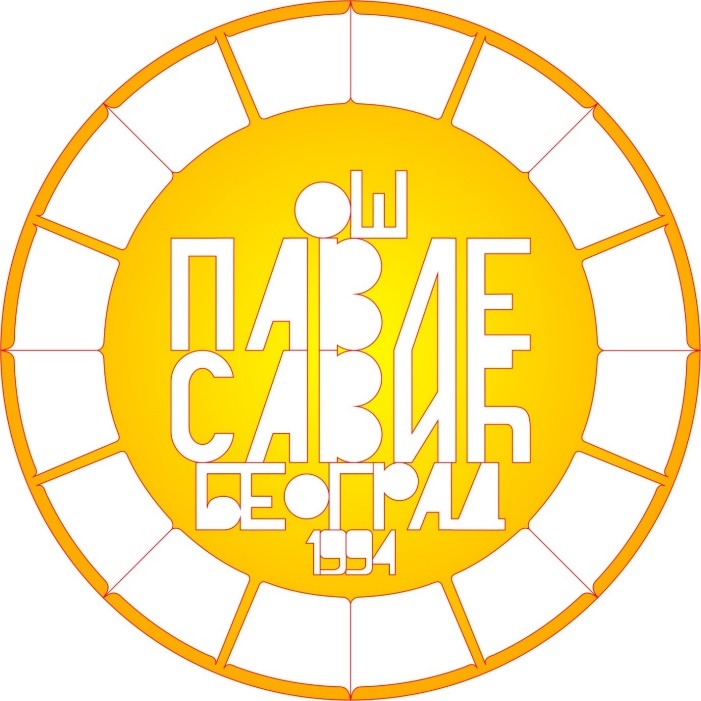 ИЗВЕШТАЈ О РАДУ ДИРЕКТОРА ШКОЛЕ ЗА ПРВО ПОЛУГОДИШТЕ ШКОЛСКЕ 2022/2023. ГОДИНЕБеоград, фебруар 2023. године  УВОДУ току првог полугодишта школске 2022/2023. године обављао сам задатке у складу са Законом о основама система образовања и васпитања, Статутом школе, Годишњим планом рада школе, Развојним планом школе и другим документима од националног значаја.У току свог рада организовао сам активности тако да стратегија развоја школе буде усаглашена са циљевима образовања и васпитања:Пун интелектуални, емоционални, социјални, морални и физички развој сваког детета и ученика, у складу са његовим узрастом, развојним потребама и интересовањима; стицање квалитетних знања и вештина и формирање вредносних ставова;развој стваралачких способности, креативности;развој способности проналажења, анализирања, примене и саопштавања информација, уз вешто и ефикасно коришћење информационо-комуникационих технологија;оспособљавање за решавање проблема, повезивање и примену знања и вештина у даљем образовању, професионалном раду и свакодневном животу;развој мотивације за учење, оспособљавање за самостално учење, учење и образовање током целог живота;развој свести о себи, самоиницијативе, способности самовредновања и изражавања свог мишљења;оспособљавање за доношење ваљаних одлука о избору даљег образовања и занимања, сопственог развоја и будућег живота;развој кључних компетенција потребних за живот у савременом друштву;развој и практиковање здравих животних стилова, свести о важности сопственог здравља и безбедности, потребе неговања и развоја физичких способности;развој способности комуницирања, дијалога, осећања солидарности, квалитетне и ефикасне сарадње са другима и спoсобности за тимски рад и неговање другарства и пријатељства;развој и поштовање расне, националне, културне, језичке, верске, родне, полне и узрасне равноправности, толеранције и уважавање различитости.Реализација наставе у току првог полугишта  школске 2022/23. годинеНастава је на почетку ове школске године, реализована по плану и програму, без  већих одступања и тешкоћа. На снази нису биле никакве посебне мере па је настава текла несметано уз спорадичнне изостанке ученика због болести, Међутим, поред нормализације наставе која траје већ дуже време, може се приметити да поједини ученици још увек показују тешкоће да се активирају у складу са школским обавезама. У претходном периоду, нарочито оном у коме су биле на снази посебне здравствене мере, више пута је сугерисано наставницима да повећају осетљивост на посебне потребе ученика. Требало је да, пре свега, уоче ако неки ученик дуго заостаје у неком предмету, да то сигнализирају разредном старешини и да се обавети родитељ. Након тога да се направи и индивидуализовани план који омогућава да ученик надокнади заостајање и ухвати корак са остатком одељења. Већина наставника је заиста то примењивала у свом раду а са таквом праксом се треба наставити јер даје добре резултате. У анализи успеха, ипак, може се приметити да има ученика са великим бројем недовољних оцена. Карактеристично је да су то, у већем броју, ученици који имају доста неоправданих изостанака али и често неке васпитно-дисциплинске мере. Овим ученицима је посвећивана посебна пажња, направљен је план подршке, обављани су разговори са стручном службом, директором и заменицима директора, али су резултати били мањи него што би било очекивано у односу на ангажман школе. Због тога би, у наредном периоду, требало осмислити активности које ће бити ефикасније у циљу промене става и активности наведених ученика.Примећује се да се у школи повећао број ученика који имају посебан план по коме напредују у учењу, било да је то прилагођавање или ИОП1 или ИОП2. Наставници показују већу осетљивост и препознавање посебних потреба ученика. Интензивирана је сарадња са стручном службом ради прављења педагошких профила и адекватног плана напредовања и евалуације напретка ученика са тешкоћама. Приметан је повећан број ученика првог разреда који имају специфичне потребе и који захтевају посебан приступ учитеља. Могло би се закључити да ће то бити случај и у наредним генерацијама и да школа треба да се прилагоди. Од ове школске у школи се ради и по ИОП3 што је за посебну похвалу и требало би да се та пракса на више предмета, а да буде што више ученика који ће боље напредовати и постизати изванредне успехе. Сарадња са родитељима је овог полугодишта била интеннзивнија него у претходној школској години. То је делимично због промена здравствених мера али у највећој мери је последица промена у комуникацији између родитеља и наставника. Појачана је, пре свега, комуникација родитеља са разредним старешинама. Родитељи су више користили приступ електронском дневнику, разредне старешине су благовремено обавештавале о заостајању или неким другим проблемима које су показивали ученици. Због тога су неки проблеми предупређивани на време, нарочито када је у питању заостајање у учењу. Сарадња са родитељима треба и даље да остане интензивна. Међутим, препорука је да ова сарадња има и превентивни карактер. Било би важно да се организују чешћи сусрети са родитељима који имају за циљ обавештавања и упознавања са одређеним проблемима, да би родитељи могли да их препознају на време и реагују на прави начин, у сарадњи са школом.Када је у питању дисциплина ученика, може се приметити да је релативно мали број ученика са васпитним мерама, а да један мањи број ученика прави већи број дисциплинских проблема. Са овим ученицима било је обављено пуно разговора, пружена им је помоћ и у учењу, родитељи су редовно обавештавани и позивани на разговор. Један мањи број ученика је и премештен у друго одељење. Мере су имале мањи ефекат. Са овим ученицима је неопходно додатно радити у наредном полугодишту, укључити родитеље у сарадњу, успоставити одрерђени друштвено-користан рад. Постоји иницијатива стручне службе да се баш ови ученици укључе у програме спречавања насиља и пројекте које школа спроводи. Од овог полугодишта Министарство просвете је конципирало нове Правилнике који се тичу повећања безбедности у школи и спречавања ризичног понашања ученика. Посебно су изражени проблеми дигиталног насиља, о томе је доста разговарано, спроведен је и семинар и остваривана је сарадња и са другим службама, везано за ове облике насиља. Неопходно је све нове Правилнике имплементирати у рад школе јер је примећено да у школама у Србији постоји проблем повећања насилног понашања ученика који имају тешке последице. На жалост, повећан је и број ученика са посебним тешкоћама у функционисању. Због тога је остваривана сарадња са другим институцијама у оквиру спољашње заштитне мреже школе. То је помогло да се реше и превенирају проблеми појединих ученика.  У наредном периоду предстоји рад на новом Развојном плану школе. Он би требало да обухвати све тековине претходног плана али и да донесе унапређења и корекције. Нагласак би требало да буде, пре свега, у увођењу иновација у наставу и побољшање нивоа дигиталне писмености код наставника, ученика али и родитеља. Те иновације треба да буду примењене у области планирања, реализације и евалуације наставног процеса. Требало би повећати број угледних часова и увести принцип интердисциплинарности у наставу. Следећи важан сегмент унапређења рада је и увођење формативног оцењивања у свим предметима. То је неопходно ради повећања свести ученика о важности личног ангажмана и одгвоорности у напредовању. Након спроведених обука у оквиру школе неопходно је да све стручна већа приступе раду на увођењу формативног оцењивања у наставу. Такође, то би требало да утиче на повећање ангажмана ученика. Они би требало да буду више укључени у процес планирања и реализације наставе а требало би да то директно утиче на њихову заинтересованост за наставни процес и лично напредовање.Важан сегмент унапређења је и стручно усавршавање наставника. Наставници и стручна служба су похађали семинаре од великог значаја за унапређење процеса наставе а нарочито у сегменту рада са ученицима са посебним потребама и под посебним ризиком. То би требало наставити и у наредном периоду. Постоји и тенденција успостављања сарадње са предшколским установама због савремених трендова и програма континуираног образовања, па ће то представљати важан сегмент ангажовања стручне службе и учитеља. У анализи успеха и дисциплине може се приметити да је средња оцена и број одличних ученика у школи висок. Већина ученика напредује у складу са својим могућностима. Због повећања броја прилагођених планова напредују и ученици који имају специфичне потребе и тешкоће. То треба наставити у наредном полугодишту. Сарадња са родитељима треба да остане интензивна и да се повећава на нивоу превентивних активности. Школа треба да остане отворена за сарадњу са другим институцијама јер је то помогло у ангажману са ученицима који су имали посебне тешкоће.Улажемо много снаге и енергије у развој наше школе. Пројекти, сарадња са локалном заједницом, са општинским и републичким институцијама, стручни семинари и учешће на разним такмичењима представљају само неке од видљивих ефеката те енергије наставника и учитеља. Добра настава, посебна брига о деци, добри услови за рад и учењ – показатељи су нашег квалитета. РЕАЛИЗАЦИЈА ПРОГРАМА РАДА ДИРЕКТОРА	Све активности груписале су се, усмеравале, организовале и реализовале у одређене правце-послове:послове општег карактера, припремања и организовања васпитно-образовног рада школе у целини, сагледавање и увида у све видове потреба за једно добро функционисање школе, коордницацију рада постојећих кадрова и усклађивање са постојећим капацитетима и захтевима, планирању, програмирању, увиду, анализирању и извештавању;послове инструктивно-педагошког рада;остали посови предвиђени Годишњим планом рада школе, посебним програмима, непредвиђени послови који произилазе из потреба ученика, чланова колектива, родитеља, друштвене средине и свакодневних обавеза.IПослови општег карактераразматрана су и решавана материјално-финансијска питања урађена су решења о радним односима и структура четрдесеточасовног радарешавана су кадровска питања (ангажоване замене...)остваривање развојног плана установе учешће у тимовима у за заштиту деце од насиља, злостављања и занемаривањаинклузивно образовањеучествовање у изради плана за самовредновањеплан активности инклузивног образовања  разрађен по учесницима и временуутврђене дестинације излета, екскурзија и наставе у природисагледана је општа припремљеност школе потписани су уговори за издавање простора, контролисана је њихова наплата и тиме обезбедила боље услове за рад школеорганизовање и вођење Савета родитеља и Школског одбораорганизација културних манифестација, обележавање значајних датума учествовање у раду директора општине и градапланирана је набавка потребних наставних средстава, учила...организација и рад школске библиотекекоординација у раду помоћника директора, рачуноводства, секретара, стручних сарадникаорганизација школских манифестација (пријем првака, новогодишњи базар и др.)организација спортских такмичењарад школске кухиње (надгледање кетеринг службе)праћење рада продуженог боравкаучешће у избору и реализацији семинара и осталих облика стручног усавршавањасарадња са наставницима и стручном службом, рад на мотивацији, организацији и реализацији предстојећих такмичењасарадња са друшвеном средином: МУП, ДЗ Звездара, општина Звездара, град, црквом Св. Пантелејмон, спортским клубовима, удружењимаIIИнструктивно-педагошки рад:директор школе је припремао и водио седнице Наставничког већа, присуствовао седницама и анализирао рад одељенских и стручних већа, руководио радом Педагошког колегијумасарадња и рада у тимовима за школско развојно планирање, самовредновање, инклузивно образовање, тимом за безбедностсарадња са Стручном службом – предаја месечних планова наставника и њихова усклађеност са реализацијом наставепреглед педагошке документације и еДневникаинструктивни рад са учитељима продуженог боравка у циљу што рационалнијег коришћења и смањења оптерећења ученика увид у часове редовне наставе, угледне часовепраћење извођења допунске, додатне наставе, ваннаставних активности, часове одељенског старешине анализа реализованог фонда часова уз осврт на начин надокнаде часова припреме, организација и анализа успеха и дисциплине сходно утврђеном календаруиндивидуални и групни разговори и саветодавни рад са ученицима која су показала тешкоће у прилагођавању и агресивном и непримереном понашању као и у раду са децом која имају потешкоће у породицама, укључени родиељи, стручни сарадниципосебна пажња је посвећена укупној безбедности у школи увид, анализа и надзор свих видова васпитно-образовног рада наставника и стручних сарадникапланско посећивање часова, посета часовима наставника приправника који се припремају и полажу лиценцу. Након посећених часова урађена је педагошка анализа о свим аспектима часапраћење и вредновање квалитета наставе и ваннаставних активностиорганизација посете ученика различитим културним институцијама у сарадњи са задуженим наставницимаучешће у раду ђачког парламентаIIIПослови произашли из потреба ученика, наставника, родитеља	Сарадња породице и школе је најважнији сегмент. Могућности и облици рада су реализовани у зависности од проблема који се јављао и захтева који су дати. 	Кроз индивидуалне разговоре са родитељима и наставницима налазила су се најадекватнија решења. Својим наступом као диретор тежим да стварам пријатну климу за разговор, уз пуно поштовање личности родитеља, наставника и ученика. Током овог полугодишта начела су се питања везана за помоћ социјално слабијим породицама ученика, обраћање пажње и рад са талентованим ученицима.	Одржани су састанци са родитељима или групом родитеља, чија деца слабо уче или имају проблеме у поштовању дисцплине и правила понашања у школи. Сарадња са Саветом родитеља је остварена у складу са законом, одржане су две седнице. Добра комуникација, пуна информисаност, конструктивни предлози и активно учешће родитеља у решавању свих проблема је основно обележје овог органа школе. Изузетна сарадња са школским одбором и подршка свим акцијама у школи омогућила је да се настава у првом полугодишту школске 2022/23 године успешно реализовала. Школски одбор се бавио свим темама из свог делокруга. Директор школе извештавао је чланове одбора о свим активностима у школи, а у складу са Законом припремао документе и материјале за одлуке у надлежности школског одбора.	У циљу подизања квалитета рада одељенских заједница радило се на развијању јачања осећања другарства и припадности групи. С обзиром да је дигитално насиље велики друштвени проблем, на часовима одељенске зајденице су реализована предавања едукативног карактера у вези са превентивним деловањем у циљу спречавања дигиталног насиља. 	Континуирано се посвећивала пажња надареним ученицима, који су освајали награде на такмичењима и на тај начин доприносили подизању угледа школе. На крају наставне године планирамо да успешне ученике наградимо и похвалимо, желимо да их мотивишемо као и многе друе да наставе у том правцу.Материјално технички услови рада  Када сам почео да радим као директор у нашој школи, обавезао сам се да ћу константно радити на побољшању услова у школи па макар то било мало по мало. Што нам школа буде лепша и сви њени сегменти квалитетнији, колектив ће бити продуктивнији и задовољнији, нашим ученицима ће бити пријатније и лепше у нашим учионицама – успешније ће учити и напредовати. Они то већ потврђују нагарадама са разних такмичења. Уредили смо кабинете сале, спортске терене, двориште, оплеменили зидове, унели у школу топлину, мир, дали јој душу да слободно дишемо. Обезбедили смо и додели књиге за Светог Саву ученицима осмог разреда који су остварили на полоугодишту просек 5.00.Наши стратешки циљви јесу да кроз планове и пројекте поносно трајемо у 21. веку, као храм знања из којег ће и даље излазити генерације младих, будућих свестраних и образованих људи, будућих научника, успешних предводника нових генерација.  Запажања са посећених часова у току првог полугодишта школске 2022/23. годинеНаставници примењују одговарајућа дидактичко-методичка решења на часовима;Наставници уче ученике различитим техникама учења и дају адекватну подршку како на часовима, тако и преко Google meeta;Наставници прилагођавају рад на часу образовно-васпитним потребама ученика;Ученици стичу знања на часу;Наставници ефикасно управљају процесом;Наставници користе поступке вредновања који су у функцији даљег учења;Наставници стварају подстицајну атмосферу на часу;Наставници примењују сва расположива наставна средства у циљу унапређења наставног процеса у сврху стицања функционалног знања ученика;ЗАКЉУЧАКОстварена је адекватна организација образовно-васпитног рада.Ускладили смо  и усмерили реализацију свих активности у школи.И  даље настојати да њени задаци буду усмерени ка остваривању што квалитетније редовне наставе, допунске и  додатне, рад одељенских заједница, стручно усавршавање свих запослених, организација и реализација свих такмичења, уређивању школског простора и услова за рад...У раду са ученицима наставиће се уважавање дечјих потреба, интересовања, индивидуални приступ ученику, где свако дете напредује према свом темпу развоја и према својим могућностима.Подстичемо радозналост, одговорност и мотивацију разноврсним активностима и садржајима у школи, спречавамо вербалну и физичку агресију и на тај начин чувамо безбедност ученика, смањујемо изостајање и повећавамо редовност ученика.У обеавезама и задацима жеља и циљ школе је да маскимално испуњава све што је чини добром за децу и окружење, да безбедно и слободно сарађујемо са другима и пратимо потребе будућности.Заједничким снагама ствараћемо атмосферу која изазива пријатност када се пређе праг школе. У школи је креирана атмосфера у којој су школски планови усмерени на стварање пријатне и подстицајне атмосфере, у којој се уз међусобно поштовање, уважавање и поштовање школских правила развијају најважније компетенције ученика потребне за развој и остварење сваког појединца. Компетенције се односе на комбинацију вештина, знања, ставова, вредности и укључују способност учења. Директор школе је усмеравао школске активности и утицао на обезбеђивање сагласности код свих актера у образовању, за креирање планова и пројеката у школи у складу са захтевима педагогије. Сваким даном можемо нашу школу да учинимо лепшим местом за стварање и учење. Потребно је само да наставимо да радимо као и до сад – вредни и уједињени у идеји да наша школа буде што лепша и што успешнија.  Наша тежња је да будемо професионални, квалитетно да обављамо своје радне задатке. И даље ћемо добро обављати посао, бити љубазни у комуникацији, имати стила у опхођењу, уредни, уважавати различитост деце и одраслих, прихватити туђе мишљење а изнад свега бити добронамерни.Београд, фебруар 2023. године 					   Директор школе									            Милан Крстић